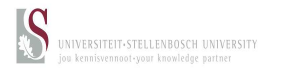 Stellenbosch UniversityDepartment/Student Residence/Student Society:  ……………..……………………..Private Bag X1Matieland7602Date: ……………………………..Company/Supplier Address:………………………………….…………………………………..…………………………………..………………………………….Deposit / Pre Payment  As the University of Stellenbosch does not pay in advance for services not yet rendered or goods not yet received, we the department/student residence/student society, confirms that we are aware of the risk that accompanies the payment of a deposit/pre payment and that we indemnify Stellenbosch University/Financial Services Department against any liability that may arise from non-delivery on the part of the company/supplier.Reason for payment:.....................................................................................................................................................................................................................................................................................................................................................................................................................................................................................................................................................................................................................................................................................................................................................................................................................................................................................................................................................................................................................................................................................................Signed on behalf of the department/student residence/student society...............................................................................Department/student residence/student society.......................................................Position.........................................................Date